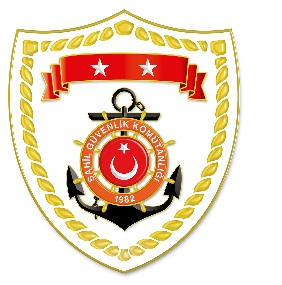 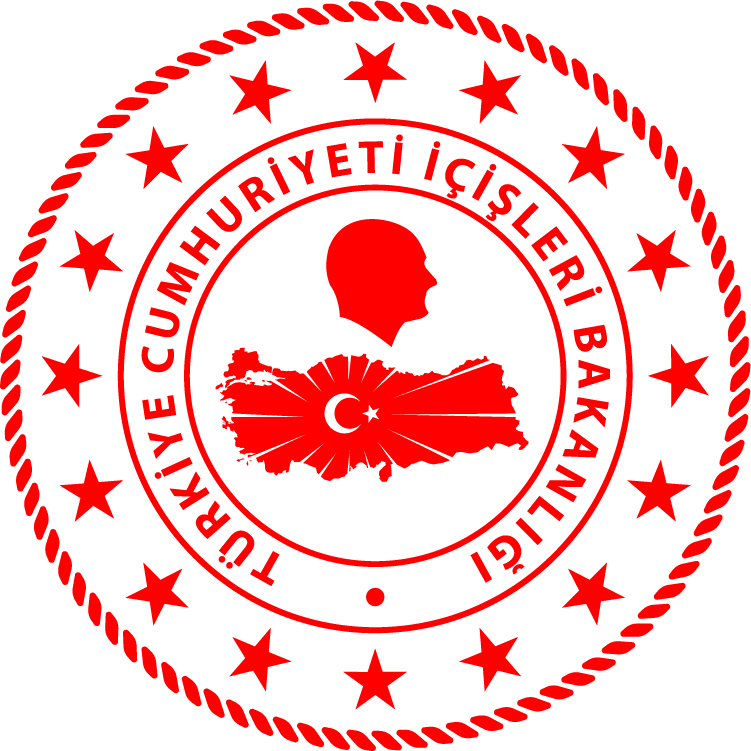 Marmara BölgesiS.NoTARİHTESPİTUYGULANAN İDARİ PARA CEZASI MİKTARI (TL)CEZANIN KESİLDİĞİİL/İLÇE-MEVKİİAÇIKLAMA109 Ekim 2019Yasak sahada kara ve kıllı midye avcılığı yapmak(2 işlem)6.540İSTANBUL/GürpınarToplam 3 işleme 8.175 TL idari para cezası uygulanmıştır.209 Ekim 2019Liman içinde avcılık yapmak1.635İSTANBUL/GürpınarToplam 3 işleme 8.175 TL idari para cezası uygulanmıştır.